

SPISAK SUDSKIH TUMAČA ZA BATOČINU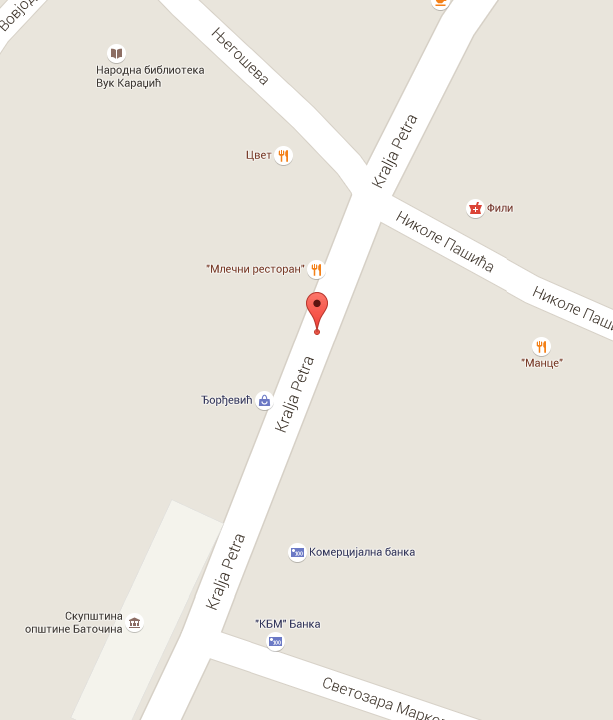 Sudski tumač za engleski jezik Batočina
Sudski tumač za hebrejski jezik Batočina
Sudski tumač za nemački jezik Batočina
Sudski tumač za persijski jezik Batočina
Sudski tumač za francuski jezik Batočina
Sudski tumač za hrvatski jezik Batočina
Sudski tumač za italijanski jezik Batočina
Sudski tumač za japanski jezik Batočina
Sudski tumač za ruski jezik Batočina
Sudski tumač za latinski jezik Batočina
Sudski tumač za norveški jezik Batočina
Sudski tumač za mađarski jezik Batočina
Sudski tumač za švedski jezik Batočina
Sudski tumač za makedonski jezik Batočina
Sudski tumač za španski jezik Batočina
Sudski tumač za pakistanski jezik Batočina
Sudski tumač za kineski jezik Batočina
Sudski tumač za znakovni jezik BatočinaSudski tumač za bosanski jezik Batočina
Sudski tumač za poljski jezik Batočina
Sudski tumač za arapski jezik Batočina
Sudski tumač za portugalski jezik Batočina
Sudski tumač za albanski jezik Batočina
Sudski tumač za romski jezik Batočina
Sudski tumač za belgijski jezik Batočina
Sudski tumač za rumunski jezik Batočina
Sudski tumač za bugarski jezik Batočina
Sudski tumač za slovački jezik Batočina
Sudski tumač za češki jezik Batočina
Sudski tumač za slovenački jezik Batočina
Sudski tumač za danski jezik Batočina
Sudski tumač za turski jezik Batočina
Sudski tumač za finski jezik Batočina
Sudski tumač za ukrajinski jezik Batočina
Sudski tumač za grčki jezik Batočina
Sudski tumač za holandski jezik Batočina
Sudski tumač za korejski jezik Batočina
Sudski tumač za estonski jezik BatočinaLokacijaul. Kralja Petra bb, 34227 BatočinaInternetakademijaoxford.comTelefon069/4 – 5555 - 84Radnovreme8:00 AM – 4:00 PM
9:00 AM – 2:00 PM (Subotom)